Mi ColegioFue construido en septiembre 1982. Hay mas de 800 alumnos.Hay mas de 50 profesores.La escuela se encuentra en Pontarddulais, Swansea.El instituto se llama Pontarddulais Comprehensive School.La comida es repugnante.En mi escuela aprendemos:Geografía, idioma, historia, Educación Religiosa, Dramática, Matemáticas, Ciencia, Arte, Educación física, Tecnología de la información y las comunicaciones, Sica, Cocina, carpintería.La escuela comienza a las 08:30 y termina a las 15: 00.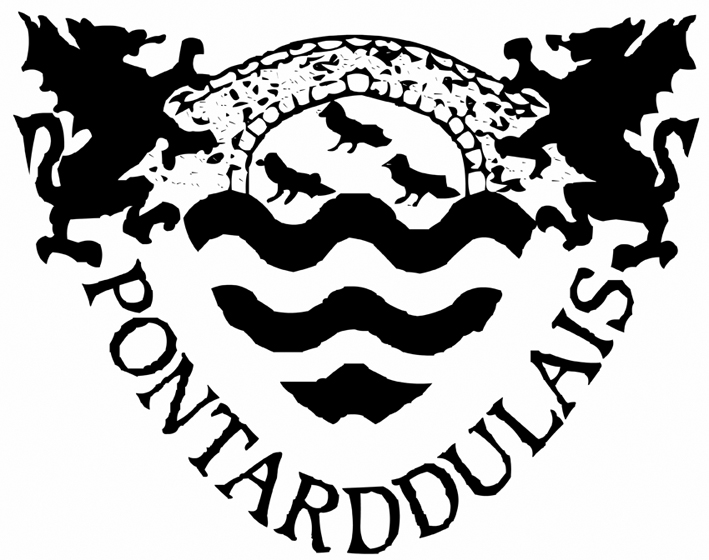 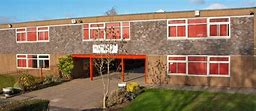 